CURRICULUMVITAEPERSONAL INFORMATION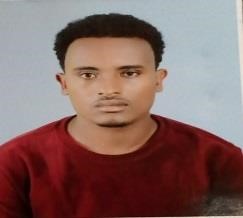 PERSONAL INFORMATIONPERSONAL INFORMATIONFull Name:Merga Hunde GonfaAddress:  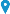 Jimma, Ethiopia Telephone number 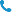 +251917048705 / +251917441857E-mail address mergahunde2017@gmail.comSex: Male Date of birth: 18/10/1991 Age: 33Nationality: Ethiopian EDUCATIONAL BACHGROUNDEDUCATIONAL BACHGROUNDEDUCATIONAL BACHGROUND2018/9-2020Qualification Med in Curriculum and Instruction 2018/9-2020Organization              Wallaga University  2018/9-2020CGPA                  3.862018/9-2020Year of Graduation               2020 2021 – 2023 QualificationMSc in Chemistry2021 – 2023 Organization Wallaga University  CGPA3.72/4.00Year of graduation 20242013-2017 QualificationBSc in Chemistry2013-2017 Organization:  Wallaga University  2013-2017 CGPA3.392013-2017 Year of graduation:20172009/10- 2011 Level of education: Diploma in Chemistry 2009/10- 2011 Institution name: Nekemte Teacher Training CollegeCGPA 3.54Year of graduation:   2011 2007/8-2009 Level of education   Grade 9 and 10  2007/8-2009 Institution name   Gida Ayana  Secondary school 1999/2000-2007 Level of education:Primary education 1999/2000-2007 Institution name:Konoji  primary  school WORK  EXPERIENCE WORK  EXPERIENCE June 2021 – present Position: lecturerJune 2021 – present Employer: Jimma UniversityJune 2021 – present Role and responsibilityTeaching curriculum; Conducting research related to education; participating in various ad hoc committees for curriculum review.Developing consciousness on Ethiopian curriculum styles and curriculum integration.September 8, 2019 – June,2021Position: Koneji primary school principalSeptember 8, 2019 – June,2021Employer:  Gida Ayana WoredaSeptember 8, 2019 – June,2021Role and ResponsibilitiesMonitoring Teachers and support personnel; ensuring the school environment is secured for both educators and students; maintaining tabs on academic progress.Plan and coordinate with the school community to organize training courses. Determine what kind of education-related training the school's employees require. Enhancing academic attainment by emphasizing the caliber of teaching.Create yearly, quarterly, and monthly activity plans and reports for the school. Boosts connections and collaboration between the community and school. Leading numerous school events and organizing parent-teacher conferences September 8, 2015  to September 8, 2019Position: Koneji primary school Vice principalSeptember 8, 2015  to September 8, 2019Employer: Gida Ayana WoredaSeptember 8, 2015  to September 8, 2019Role and ResponsibilitiesIn charge of overseeing the entire curriculum's implementation in the classroom. Participating in school events alongside other faculty members, students, and parents. Plan and carry out all school activities to meet educational goals. Coordinating a program of training and experience exchange between employees. Organizing the curriculum for the school. Providing junior personnel with instruction on the teaching and learning process.September 10,2011 to September 8, 2015Position: TeacherSeptember 10,2011 to September 8, 2015Employer: Nole Dire Primary schoolSeptember 10,2011 to September 8, 2015Role and ResponsibilitiesTeaching Conducting research  Community service PERSONAL SKILLSPERSONAL SKILLSPERSONAL SKILLSPERSONAL SKILLSPERSONAL SKILLSPERSONAL SKILLSPERSONAL SKILLSPERSONAL SKILLSPERSONAL SKILLSLanguage skill Language skill 	 Mother tongue:   	 Afan Oromo 	 Mother tongue:   	 Afan Oromo 	 Mother tongue:   	 Afan Oromo 	 Mother tongue:   	 Afan Oromo 	 Mother tongue:   	 Afan Oromo 	 Mother tongue:   	 Afan Oromo 	 Mother tongue:   	 Afan Oromo Language skill Language skill Listening Listening Reading Speaking Speaking Writing Language skill Language skill English Excellent Excellent Excellent Excellent Excellent Excellent Language skill Language skill AfanOromo Excellent Excellent Excellent Excellent Excellent Excellent Language skill Language skill Amharic Excellent Excellent Excellent Excellent Excellent Excellent Publication Publication Title : The utilization of active learning techniques in Ethiopian primary schools: Practice and challengesDOI: https://doi.org/10.20372/star.v12i4.08Title : The utilization of active learning techniques in Ethiopian primary schools: Practice and challengesDOI: https://doi.org/10.20372/star.v12i4.08Title : The utilization of active learning techniques in Ethiopian primary schools: Practice and challengesDOI: https://doi.org/10.20372/star.v12i4.08Title : The utilization of active learning techniques in Ethiopian primary schools: Practice and challengesDOI: https://doi.org/10.20372/star.v12i4.08Title : The utilization of active learning techniques in Ethiopian primary schools: Practice and challengesDOI: https://doi.org/10.20372/star.v12i4.08Title : The utilization of active learning techniques in Ethiopian primary schools: Practice and challengesDOI: https://doi.org/10.20372/star.v12i4.08Title : The utilization of active learning techniques in Ethiopian primary schools: Practice and challengesDOI: https://doi.org/10.20372/star.v12i4.08Computer skill   Computer skill      Computer skill and competence with Microsoft office; word, Excel and PPT    Computer skill and competence with Microsoft office; word, Excel and PPT    Computer skill and competence with Microsoft office; word, Excel and PPT    Computer skill and competence with Microsoft office; word, Excel and PPT    Computer skill and competence with Microsoft office; word, Excel and PPT    Computer skill and competence with Microsoft office; word, Excel and PPT    Computer skill and competence with Microsoft office; word, Excel and PPT Statistical software   Statistical software   SPSS and STATA SPSS and STATA SPSS and STATA SPSS and STATA SPSS and STATA SPSS and STATA SPSS and STATA Training and CertificatesTraining and CertificatesCertificate of Training on Foundation of EiE, Barriers to and Aims of EiE, Quality and Integrated EiE, Safeguarding in EiE, Humanitarian-Development Nexus & EiE, and Inclusive EiE from Save the Children International Organization.Certificate of training on  Child Protection and Education, and Introduction to the Core Humanitarian Standard (2014) from Humanitarian Leadership Academy, CHS AllianceCertificate of PGDT, HDP, Introduction to computer training from Desu ICT Centre  and English language improvement program Certificate of Training on Foundation of EiE, Barriers to and Aims of EiE, Quality and Integrated EiE, Safeguarding in EiE, Humanitarian-Development Nexus & EiE, and Inclusive EiE from Save the Children International Organization.Certificate of training on  Child Protection and Education, and Introduction to the Core Humanitarian Standard (2014) from Humanitarian Leadership Academy, CHS AllianceCertificate of PGDT, HDP, Introduction to computer training from Desu ICT Centre  and English language improvement program Certificate of Training on Foundation of EiE, Barriers to and Aims of EiE, Quality and Integrated EiE, Safeguarding in EiE, Humanitarian-Development Nexus & EiE, and Inclusive EiE from Save the Children International Organization.Certificate of training on  Child Protection and Education, and Introduction to the Core Humanitarian Standard (2014) from Humanitarian Leadership Academy, CHS AllianceCertificate of PGDT, HDP, Introduction to computer training from Desu ICT Centre  and English language improvement program Certificate of Training on Foundation of EiE, Barriers to and Aims of EiE, Quality and Integrated EiE, Safeguarding in EiE, Humanitarian-Development Nexus & EiE, and Inclusive EiE from Save the Children International Organization.Certificate of training on  Child Protection and Education, and Introduction to the Core Humanitarian Standard (2014) from Humanitarian Leadership Academy, CHS AllianceCertificate of PGDT, HDP, Introduction to computer training from Desu ICT Centre  and English language improvement program Certificate of Training on Foundation of EiE, Barriers to and Aims of EiE, Quality and Integrated EiE, Safeguarding in EiE, Humanitarian-Development Nexus & EiE, and Inclusive EiE from Save the Children International Organization.Certificate of training on  Child Protection and Education, and Introduction to the Core Humanitarian Standard (2014) from Humanitarian Leadership Academy, CHS AllianceCertificate of PGDT, HDP, Introduction to computer training from Desu ICT Centre  and English language improvement program Certificate of Training on Foundation of EiE, Barriers to and Aims of EiE, Quality and Integrated EiE, Safeguarding in EiE, Humanitarian-Development Nexus & EiE, and Inclusive EiE from Save the Children International Organization.Certificate of training on  Child Protection and Education, and Introduction to the Core Humanitarian Standard (2014) from Humanitarian Leadership Academy, CHS AllianceCertificate of PGDT, HDP, Introduction to computer training from Desu ICT Centre  and English language improvement program Certificate of Training on Foundation of EiE, Barriers to and Aims of EiE, Quality and Integrated EiE, Safeguarding in EiE, Humanitarian-Development Nexus & EiE, and Inclusive EiE from Save the Children International Organization.Certificate of training on  Child Protection and Education, and Introduction to the Core Humanitarian Standard (2014) from Humanitarian Leadership Academy, CHS AllianceCertificate of PGDT, HDP, Introduction to computer training from Desu ICT Centre  and English language improvement program Communication skills   Communication skills    I have good communication and interpersonal skills   I have good communication and interpersonal skills   I have good communication and interpersonal skills   I have good communication and interpersonal skills   I have good communication and interpersonal skills   I have good communication and interpersonal skills   I have good communication and interpersonal skills  Managerial skills and key personalities    Managerial skills and key personalities    Project management, Strong decision maker, Confident, Hardworking, Integrity and dependability and Leadershipskills.Project management, Strong decision maker, Confident, Hardworking, Integrity and dependability and Leadershipskills.Project management, Strong decision maker, Confident, Hardworking, Integrity and dependability and Leadershipskills.Project management, Strong decision maker, Confident, Hardworking, Integrity and dependability and Leadershipskills.Project management, Strong decision maker, Confident, Hardworking, Integrity and dependability and Leadershipskills.Project management, Strong decision maker, Confident, Hardworking, Integrity and dependability and Leadershipskills.Project management, Strong decision maker, Confident, Hardworking, Integrity and dependability and Leadershipskills.Additional Skills and qualities    Additional Skills and qualities    I have experience in planning and conducting data collection, data entry and data cleaning activities Complex problem solver, Creative design and Innovative.Service-focusedSPSS utilization andInternet utilizationI have experience in planning and conducting data collection, data entry and data cleaning activities Complex problem solver, Creative design and Innovative.Service-focusedSPSS utilization andInternet utilizationI have experience in planning and conducting data collection, data entry and data cleaning activities Complex problem solver, Creative design and Innovative.Service-focusedSPSS utilization andInternet utilizationI have experience in planning and conducting data collection, data entry and data cleaning activities Complex problem solver, Creative design and Innovative.Service-focusedSPSS utilization andInternet utilizationI have experience in planning and conducting data collection, data entry and data cleaning activities Complex problem solver, Creative design and Innovative.Service-focusedSPSS utilization andInternet utilizationI have experience in planning and conducting data collection, data entry and data cleaning activities Complex problem solver, Creative design and Innovative.Service-focusedSPSS utilization andInternet utilizationI have experience in planning and conducting data collection, data entry and data cleaning activities Complex problem solver, Creative design and Innovative.Service-focusedSPSS utilization andInternet utilization For Reference, The Following Persons Can Be Contacted  For Reference, The Following Persons Can Be Contacted  For Reference, The Following Persons Can Be Contacted  For Reference, The Following Persons Can Be Contacted  For Reference, The Following Persons Can Be Contacted  For Reference, The Following Persons Can Be Contacted  For Reference, The Following Persons Can Be Contacted  For Reference, The Following Persons Can Be Contacted  For Reference, The Following Persons Can Be Contacted Name Dereje Daksa (Ass. Prof.)Dereje Daksa (Ass. Prof.)Dereje Daksa (Ass. Prof.)Mekonin Kenate(MA)Mekonin Kenate(MA)Mekonin Kenate(MA)Shambel Leta (MA)Shambel Leta (MA)Organization on Jimma UniversityJimma UniversityJimma UniversityMettu University Mettu University Mettu University Jimma University  Jimma University  Position EDPM department headEDPM department headEDPM department headLecturer, Quality assurance coordinatorLecturer, Quality assurance coordinatorLecturer, Quality assurance coordinatorResearcher and Teacher  Researcher and Teacher  Telephone +251980208994 +251980208994 +251980208994 +251 917848919+251 917848919+251 917848919+251910696816+251910696816Email address dammoodereje@gmail.com dammoodereje@gmail.com dammoodereje@gmail.com mekonnenkenate27@gmail .com mekonnenkenate27@gmail .com mekonnenkenate27@gmail .com Shamba lleta@gmail.comShamba lleta@gmail.comRelation  Department head  Department head  Department headFormer Co- WorkerFormer Co- WorkerFormer Co- WorkerCo- WorkerCo- Worker